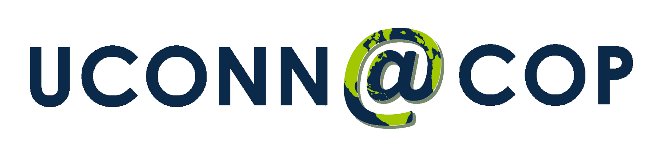 UConn@COP26 Fellows ProgramStudent Application for 2020 – Glasgow, ScotlandThe 26th session of the United Nations Climate Change Conference, formally known as the Conference of the Parties (COP) will be hosted this year in Glasgow, Scotland from November 9th – 19th 2020. The conference will bring together diplomats, business executives, heads of government, university leaders, environmental activists, NGOs and other delegates to discuss action and progress in dealing with climate change. The primary objective of COP26 is to ensure progress is being made toward Nationally Determined Contributions (NDCs) set by parties to the Paris Agreement, adopted at COP21.UConn will provide majority funding for a select group of undergraduate and graduate students to travel to COP26 in Glasgow, Scotland November 14th – 21st.  This funding covers travel and lodging, group breakfast, mass transit, and all fees for related side events, a higher education networking event, plus any cultural, historical and/or natural resource-based group excursion(s).  Students selected for the trip are responsible for contributing a $250 fee prior to departure in order to help cover a small portion of the costs associated with the program. ***To request a waiver of this fee based on financial hardship, please check here:  If selected, UConn@COP26 fellows will also be required to participate in the annual post-COP Climate Change Café and enroll in a 1-credit independent study course with one of the faculty leaders of the program, during the spring 2021 semester. See the essay portion of this application for details.This application must be completed and submitted via email to sustainability@uconn.edu by 11:59pm EST on Friday, April 17th in order to be considered by the Selection Committee for the trip. Only complete applications will be considered. Applicants will be notified of the Committee’s decision via e-mail on Monday, August 3rd. Decisions will not be released prior to then.For more information about past UConn@COP fellowships, click here. Trip DescriptionClericalClericalClericalClericalClericalClericalClericalClericalClericalNamePhone NumberPhone NumberEmail Do you have a passport that is valid through May 2021? (To apply you must have a passport valid through May 2021, or provide proof that you have applied for/renewed your passport by no later than the April 17th.)Do you have a passport that is valid through May 2021? (To apply you must have a passport valid through May 2021, or provide proof that you have applied for/renewed your passport by no later than the April 17th.)Do you have a passport that is valid through May 2021? (To apply you must have a passport valid through May 2021, or provide proof that you have applied for/renewed your passport by no later than the April 17th.)Do you have a passport that is valid through May 2021? (To apply you must have a passport valid through May 2021, or provide proof that you have applied for/renewed your passport by no later than the April 17th.)Do you have a passport that is valid through May 2021? (To apply you must have a passport valid through May 2021, or provide proof that you have applied for/renewed your passport by no later than the April 17th.)Do you have a passport that is valid through May 2021? (To apply you must have a passport valid through May 2021, or provide proof that you have applied for/renewed your passport by no later than the April 17th.)Do you have a passport that is valid through May 2021? (To apply you must have a passport valid through May 2021, or provide proof that you have applied for/renewed your passport by no later than the April 17th.)YesDo you have a passport that is valid through May 2021? (To apply you must have a passport valid through May 2021, or provide proof that you have applied for/renewed your passport by no later than the April 17th.)Do you have a passport that is valid through May 2021? (To apply you must have a passport valid through May 2021, or provide proof that you have applied for/renewed your passport by no later than the April 17th.)Do you have a passport that is valid through May 2021? (To apply you must have a passport valid through May 2021, or provide proof that you have applied for/renewed your passport by no later than the April 17th.)Do you have a passport that is valid through May 2021? (To apply you must have a passport valid through May 2021, or provide proof that you have applied for/renewed your passport by no later than the April 17th.)Do you have a passport that is valid through May 2021? (To apply you must have a passport valid through May 2021, or provide proof that you have applied for/renewed your passport by no later than the April 17th.)Do you have a passport that is valid through May 2021? (To apply you must have a passport valid through May 2021, or provide proof that you have applied for/renewed your passport by no later than the April 17th.)Do you have a passport that is valid through May 2021? (To apply you must have a passport valid through May 2021, or provide proof that you have applied for/renewed your passport by no later than the April 17th.)NoWhat is your cumulative GPA? (3.2 minimum requirement) Note: If your current GPA is less than 3.2 and you anticipate it exceeding the minimum after the spring semester, you may still apply, but it is YOUR responsibility to alert us immediately upon receiving your final grades.)What is your cumulative GPA? (3.2 minimum requirement) Note: If your current GPA is less than 3.2 and you anticipate it exceeding the minimum after the spring semester, you may still apply, but it is YOUR responsibility to alert us immediately upon receiving your final grades.)What is your cumulative GPA? (3.2 minimum requirement) Note: If your current GPA is less than 3.2 and you anticipate it exceeding the minimum after the spring semester, you may still apply, but it is YOUR responsibility to alert us immediately upon receiving your final grades.)What is your cumulative GPA? (3.2 minimum requirement) Note: If your current GPA is less than 3.2 and you anticipate it exceeding the minimum after the spring semester, you may still apply, but it is YOUR responsibility to alert us immediately upon receiving your final grades.)What is your cumulative GPA? (3.2 minimum requirement) Note: If your current GPA is less than 3.2 and you anticipate it exceeding the minimum after the spring semester, you may still apply, but it is YOUR responsibility to alert us immediately upon receiving your final grades.)What is your cumulative GPA? (3.2 minimum requirement) Note: If your current GPA is less than 3.2 and you anticipate it exceeding the minimum after the spring semester, you may still apply, but it is YOUR responsibility to alert us immediately upon receiving your final grades.)What is your cumulative GPA? (3.2 minimum requirement) Note: If your current GPA is less than 3.2 and you anticipate it exceeding the minimum after the spring semester, you may still apply, but it is YOUR responsibility to alert us immediately upon receiving your final grades.)What is your expected date of graduation?  What is your expected date of graduation?  What is your expected date of graduation?  What is your expected date of graduation?  What is your expected date of graduation?  What is your expected date of graduation?  What is your expected date of graduation?  How many credits have you earned?How many credits have you earned?How many credits have you earned?How many credits have you earned?How many credits have you earned?How many credits have you earned?How many credits have you earned?What is your major (and minor if applicable)?What is your major (and minor if applicable)?What is your major (and minor if applicable)?What is your major (and minor if applicable)?What is your major (and minor if applicable)?What is your major (and minor if applicable)?What is your major (and minor if applicable)?What is your major (and minor if applicable)?What is your major (and minor if applicable)?Please list any relevant student leadership activities (e.g. service hours, officer position in clubs, etc.). Particular emphasis should be given to leadership activities related to climate change (both direct and indirect impacts) and the environment.Please list any relevant student leadership activities (e.g. service hours, officer position in clubs, etc.). Particular emphasis should be given to leadership activities related to climate change (both direct and indirect impacts) and the environment.Please list any relevant student leadership activities (e.g. service hours, officer position in clubs, etc.). Particular emphasis should be given to leadership activities related to climate change (both direct and indirect impacts) and the environment.Please list any relevant student leadership activities (e.g. service hours, officer position in clubs, etc.). Particular emphasis should be given to leadership activities related to climate change (both direct and indirect impacts) and the environment.Please list any relevant student leadership activities (e.g. service hours, officer position in clubs, etc.). Particular emphasis should be given to leadership activities related to climate change (both direct and indirect impacts) and the environment.Please list any relevant student leadership activities (e.g. service hours, officer position in clubs, etc.). Particular emphasis should be given to leadership activities related to climate change (both direct and indirect impacts) and the environment.Please list any relevant student leadership activities (e.g. service hours, officer position in clubs, etc.). Particular emphasis should be given to leadership activities related to climate change (both direct and indirect impacts) and the environment.Please list any relevant student leadership activities (e.g. service hours, officer position in clubs, etc.). Particular emphasis should be given to leadership activities related to climate change (both direct and indirect impacts) and the environment.Please list any relevant student leadership activities (e.g. service hours, officer position in clubs, etc.). Particular emphasis should be given to leadership activities related to climate change (both direct and indirect impacts) and the environment.Student Leadership ActivityStudent Leadership ActivityStudent Leadership ActivityPosition HeldPosition HeldPosition HeldYears/Semesters ActiveYears/Semesters ActiveYears/Semesters ActiveStudent Leadership Activity Description (100-word limit)Student Leadership Activity Description (100-word limit)Student Leadership Activity Description (100-word limit)Student Leadership Activity Description (100-word limit)Student Leadership Activity Description (100-word limit)Student Leadership Activity Description (100-word limit)Student Leadership Activity Description (100-word limit)Student Leadership Activity Description (100-word limit)Student Leadership Activity Description (100-word limit)Student Leadership ActivityStudent Leadership ActivityStudent Leadership ActivityPosition HeldPosition HeldPosition HeldYears/Semesters ActiveYears/Semesters ActiveYears/Semesters ActiveStudent Leadership Activity Description (100-word limit)Student Leadership Activity Description (100-word limit)Student Leadership Activity Description (100-word limit)Student Leadership Activity Description (100-word limit)Student Leadership Activity Description (100-word limit)Student Leadership Activity Description (100-word limit)Student Leadership Activity Description (100-word limit)Student Leadership Activity Description (100-word limit)Student Leadership Activity Description (100-word limit)Student Leadership ActivityStudent Leadership ActivityStudent Leadership ActivityPosition HeldPosition HeldPosition HeldYears/Semesters ActiveYears/Semesters ActiveYears/Semesters ActiveStudent Leadership Activity Description (100-word limit)Student Leadership Activity Description (100-word limit)Student Leadership Activity Description (100-word limit)Student Leadership Activity Description (100-word limit)Student Leadership Activity Description (100-word limit)Student Leadership Activity Description (100-word limit)Student Leadership Activity Description (100-word limit)Student Leadership Activity Description (100-word limit)Student Leadership Activity Description (100-word limit)Student Leadership ActivityStudent Leadership ActivityStudent Leadership ActivityPosition HeldPosition HeldPosition HeldYears/Semesters ActiveYears/Semesters ActiveYears/Semesters ActiveStudent Leadership Activity Description (100-word limit)Student Leadership Activity Description (100-word limit)Student Leadership Activity Description (100-word limit)Student Leadership Activity Description (100-word limit)Student Leadership Activity Description (100-word limit)Student Leadership Activity Description (100-word limit)Student Leadership Activity Description (100-word limit)Student Leadership Activity Description (100-word limit)Student Leadership Activity Description (100-word limit)How did you hear about the UConn@COP program?How did you hear about the UConn@COP program?How did you hear about the UConn@COP program?How did you hear about the UConn@COP program?How did you hear about the UConn@COP program?How did you hear about the UConn@COP program?How did you hear about the UConn@COP program?How did you hear about the UConn@COP program?How did you hear about the UConn@COP program?Consent to Share Personal InformationConsent to Share Personal InformationIn order to maximize the possibility of obtaining full-access passes for all UConn@COP fellows, we may need to share the below information with certain other organizations (typically, select US colleges and universities). The UNFCCC allocates a limited number of passes to each registered organization attending the COP, so sharing this information with those who are not using all of their weekly or daily passes may allow you to participate as a UConn delegate using one of their passes. By signing this form, you knowingly consent to the UConn@COP program sharing the following information with trusted organizations for this purpose.In order to maximize the possibility of obtaining full-access passes for all UConn@COP fellows, we may need to share the below information with certain other organizations (typically, select US colleges and universities). The UNFCCC allocates a limited number of passes to each registered organization attending the COP, so sharing this information with those who are not using all of their weekly or daily passes may allow you to participate as a UConn delegate using one of their passes. By signing this form, you knowingly consent to the UConn@COP program sharing the following information with trusted organizations for this purpose.Preferred Salutation (Ms. / Mr. / etc.)Full Legal NamePassport NumberPassport Country of IssueDate of BirthEmail Address RequirementsRequirementsRequirementsWrite one 700-word essay on the following topics and attach to this application as a PDF.Describe what relevant academic, leadership, and personal experiences make you an ideal candidate for the UConn@COP26 Fellows Program.If selected, how will you share your experiences from UConn@COP26 with the UConn community? Note: You will be receiving 1 credit for this work, so your plan for outreach should be both aspirational and achievable.How will the components of the conference benefit your future career? Write one 700-word essay on the following topics and attach to this application as a PDF.Describe what relevant academic, leadership, and personal experiences make you an ideal candidate for the UConn@COP26 Fellows Program.If selected, how will you share your experiences from UConn@COP26 with the UConn community? Note: You will be receiving 1 credit for this work, so your plan for outreach should be both aspirational and achievable.How will the components of the conference benefit your future career? Write one 700-word essay on the following topics and attach to this application as a PDF.Describe what relevant academic, leadership, and personal experiences make you an ideal candidate for the UConn@COP26 Fellows Program.If selected, how will you share your experiences from UConn@COP26 with the UConn community? Note: You will be receiving 1 credit for this work, so your plan for outreach should be both aspirational and achievable.How will the components of the conference benefit your future career? Write one 700-word essay on the following topics and attach to this application as a PDF.Describe what relevant academic, leadership, and personal experiences make you an ideal candidate for the UConn@COP26 Fellows Program.If selected, how will you share your experiences from UConn@COP26 with the UConn community? Note: You will be receiving 1 credit for this work, so your plan for outreach should be both aspirational and achievable.How will the components of the conference benefit your future career? Write one 700-word essay on the following topics and attach to this application as a PDF.Describe what relevant academic, leadership, and personal experiences make you an ideal candidate for the UConn@COP26 Fellows Program.If selected, how will you share your experiences from UConn@COP26 with the UConn community? Note: You will be receiving 1 credit for this work, so your plan for outreach should be both aspirational and achievable.How will the components of the conference benefit your future career? List the contact information for three academic or employer references (at least two must be academic references).List the contact information for three academic or employer references (at least two must be academic references).NameNameList the contact information for three academic or employer references (at least two must be academic references).List the contact information for three academic or employer references (at least two must be academic references).Company/DepartmentCompany/DepartmentList the contact information for three academic or employer references (at least two must be academic references).List the contact information for three academic or employer references (at least two must be academic references).Phone NumberPhone NumberList the contact information for three academic or employer references (at least two must be academic references).List the contact information for three academic or employer references (at least two must be academic references).EmailEmailNameNameNameCompany/ DepartmentCompany/DepartmentCompany/DepartmentPhone NumberPhone NumberPhone NumberEmailEmailEmailAttach a one-page copy of your current resume to this application.Attach a one-page copy of your current resume to this application.Attach a one-page copy of your current resume to this application.Attach a one-page copy of your current resume to this application.Attach a one-page copy of your current resume to this application.Attach a one-page copy of your current resume to this application.By signing this form, you are also agreeing to write at least two short blogs during and/or immediately after the trip, and to share social media posts pertaining to your COP26 experiences.  You also agree to present a poster at UConn’s annual Climate Change Café and to enroll in a 1-credit independent study course during the 2021 spring semester. Through this course, you will follow up on the plans described in your essay (or a similar outreach plan) for sharing your COP26 experiences with the UConn community.By signing this form, you are also agreeing to write at least two short blogs during and/or immediately after the trip, and to share social media posts pertaining to your COP26 experiences.  You also agree to present a poster at UConn’s annual Climate Change Café and to enroll in a 1-credit independent study course during the 2021 spring semester. Through this course, you will follow up on the plans described in your essay (or a similar outreach plan) for sharing your COP26 experiences with the UConn community.By signing this form, you are also agreeing to write at least two short blogs during and/or immediately after the trip, and to share social media posts pertaining to your COP26 experiences.  You also agree to present a poster at UConn’s annual Climate Change Café and to enroll in a 1-credit independent study course during the 2021 spring semester. Through this course, you will follow up on the plans described in your essay (or a similar outreach plan) for sharing your COP26 experiences with the UConn community.By signing this form, you are also agreeing to write at least two short blogs during and/or immediately after the trip, and to share social media posts pertaining to your COP26 experiences.  You also agree to present a poster at UConn’s annual Climate Change Café and to enroll in a 1-credit independent study course during the 2021 spring semester. Through this course, you will follow up on the plans described in your essay (or a similar outreach plan) for sharing your COP26 experiences with the UConn community.Physical SignaturePhysical SignatureBy signing this form, you are also agreeing to write at least two short blogs during and/or immediately after the trip, and to share social media posts pertaining to your COP26 experiences.  You also agree to present a poster at UConn’s annual Climate Change Café and to enroll in a 1-credit independent study course during the 2021 spring semester. Through this course, you will follow up on the plans described in your essay (or a similar outreach plan) for sharing your COP26 experiences with the UConn community.By signing this form, you are also agreeing to write at least two short blogs during and/or immediately after the trip, and to share social media posts pertaining to your COP26 experiences.  You also agree to present a poster at UConn’s annual Climate Change Café and to enroll in a 1-credit independent study course during the 2021 spring semester. Through this course, you will follow up on the plans described in your essay (or a similar outreach plan) for sharing your COP26 experiences with the UConn community.By signing this form, you are also agreeing to write at least two short blogs during and/or immediately after the trip, and to share social media posts pertaining to your COP26 experiences.  You also agree to present a poster at UConn’s annual Climate Change Café and to enroll in a 1-credit independent study course during the 2021 spring semester. Through this course, you will follow up on the plans described in your essay (or a similar outreach plan) for sharing your COP26 experiences with the UConn community.By signing this form, you are also agreeing to write at least two short blogs during and/or immediately after the trip, and to share social media posts pertaining to your COP26 experiences.  You also agree to present a poster at UConn’s annual Climate Change Café and to enroll in a 1-credit independent study course during the 2021 spring semester. Through this course, you will follow up on the plans described in your essay (or a similar outreach plan) for sharing your COP26 experiences with the UConn community.